Раздел: ЖИВОПИСЬМетодическая разработка урока по композицииДекорация к спектаклю «Красная шапочка».Преподаватель: Наймушина Ольга Сергеевна.- Характеристика участников: ученики 1 класса ДШИ- Тема занятия:  Декорация к спектаклю «Красная шапочка» ( 6 часов).- Первое занятие: разработка эскиза.- Второе занятие: групповое выполнение на большом формате декорации к спектаклю «Красная шапочка».- Третье занятие: завершение работы. Цель: Знакомство с контрастами в композиции. Совместное выполнение работы.Задачи: Воспитательные – воспитывать отношения к прекрасному, совместное создание композиции, умение считаться друг с другом, прислушиваться друг к другу, идти на уступки в творческой работе.Развивающие – развивать чувство композиции логического мышления.Обучающие – научить находить сюжет в композиции, используя закон контрастов: отношение светлого и темного, теплого и холодного. Согласно эскизам, создать общую декорацию к спектаклю «Красная шапочка».I. Подготовительный блокОрганизационный этап. Цель: подготовка детей к работе. Настройка на успешную работу и взаимопонимание друг друга.- Здравствуйте, девочки и мальчики!- Сегодня у нас занятие по композиции.- Занятие не совсем обычное, сегодня на уроке мы с вами разрабатываем эскиз декорации к спектаклю «Красная шапочка», а на следующих двух занятиях выполняем все вместе на большом формате.II. Блок основной.а) Подготовительный этап.   Цель: обеспечение мотивации и принятия деятельности детей.    Озвучивание темы и  постановке основной цели занятия.- Вы знаете эту сказку?- Да!- Мы с вами создадим эскиз волшебного леса, где происходит действие спектакля.- Но как написать эту композицию? Что сделать, чтобы картина создавала впечатление леса, чтобы была интересна зрителю!- На эти вопросы вы ответите в конце занятия.б) Основной этапЦель: обеспечение восприятия, осмысление действия.Показ: репродукций, цитаты из сказки.Беседа: по содержанию сказки (спектакля).Беседа по содержанию контрастов.- Ваша задача создать эскиз сказочного леса, где живут птицы, звери.- Тропка, по которой идет Красная шапочка. Куда она ведет?  Темный лес, на горизонте деревня, где живет бабушка или впереди поляна, решать вам!в) Проверочный этапЦель: установить правильность и осознанность усвоения материала.- А теперь подумайте, как контрастнее выполнить нам лес, чтобы всем было понятно, что это спектакль «Красная шапочка»? Как вы думаете? (Называют изображение, которое они хотели бы изобразить).- Но вот как же закомпоновать ? Как показать плановость?  (Отвечают).   Работа над композицией начинается с выбора сюжета и составления композиционного эскиза. В эскизах учащиеся продумывают расположение цветовых пятен, выделяют композиционный центр, ищут равновесие и ритм. Уже в этом возрасте дети знакомятся с основными законами композиции: цельность, композиционный центр, контраст, ритм, равновесие. С каждым из этих понятий ученики знакомятся постепенно, выполняя различные упражнения.г) ЗакреплениеЦель: обеспечить закрепление знаний на уровне спектакля.- Самое главное в нашей композиции – цельность. Только в этом случае зрителю будет понятен наш замысел.- Ребята, эскиз практически готов, вам  нужно более детально прописать и лес, и свет, падающий сквозь кроны. (выполняют работу, идет индивидуальная работа с воспитанниками).III. Итоговыйа) Рефлексивный этап (мобилизовать детей на самооценку).- Давайте посмотрим, что у нас получилось! Над чем еще нужно поработать. (Идет самооценка работ)б) Итоговый этапЦель: дать анализ и оценку успешности занятия.- Ребята! Работа наша завершилась успешно.- Вы создали хорошие эскизы декораций к спектаклю «Красная шапочка»! Я надеюсь, что каждый из вас понял, что такое контраст светлого и темного, теплого и холодного.- Давайте еще раз повторим. (Дети называют средства выразительности).- Спасибо всем за работу!Давайте уберем за собой краски и вымоем кисти.Эскизы ребят выполнены на формате А – 4.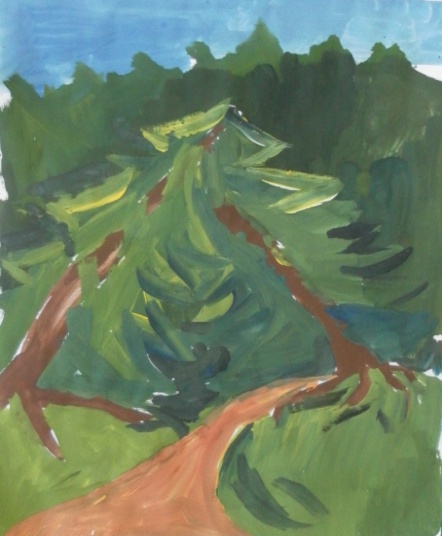 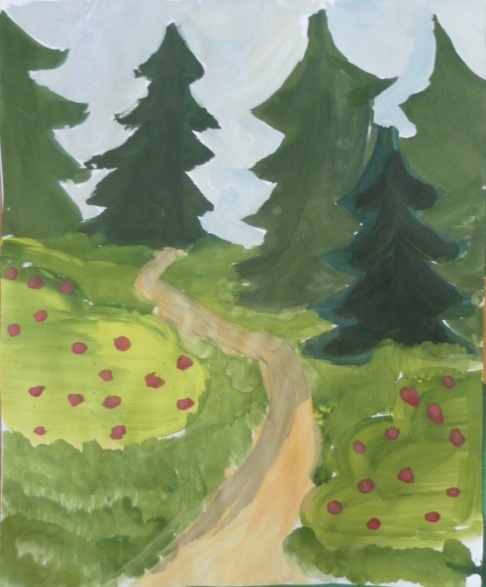 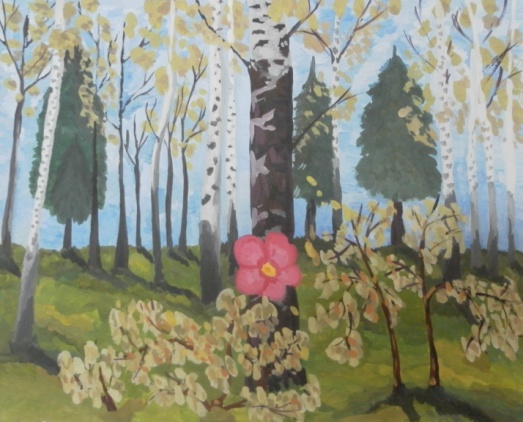 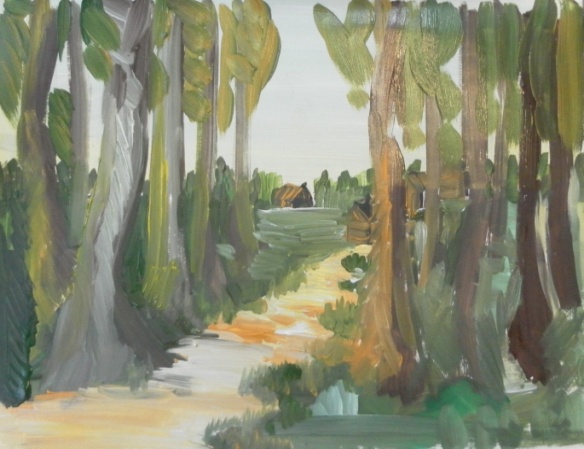 После просмотра эскизов было принято решение выполнить декорацию на основании работы: На втором занятии ребята склеили 4 листа формата А – 1.1)Закомпоновали: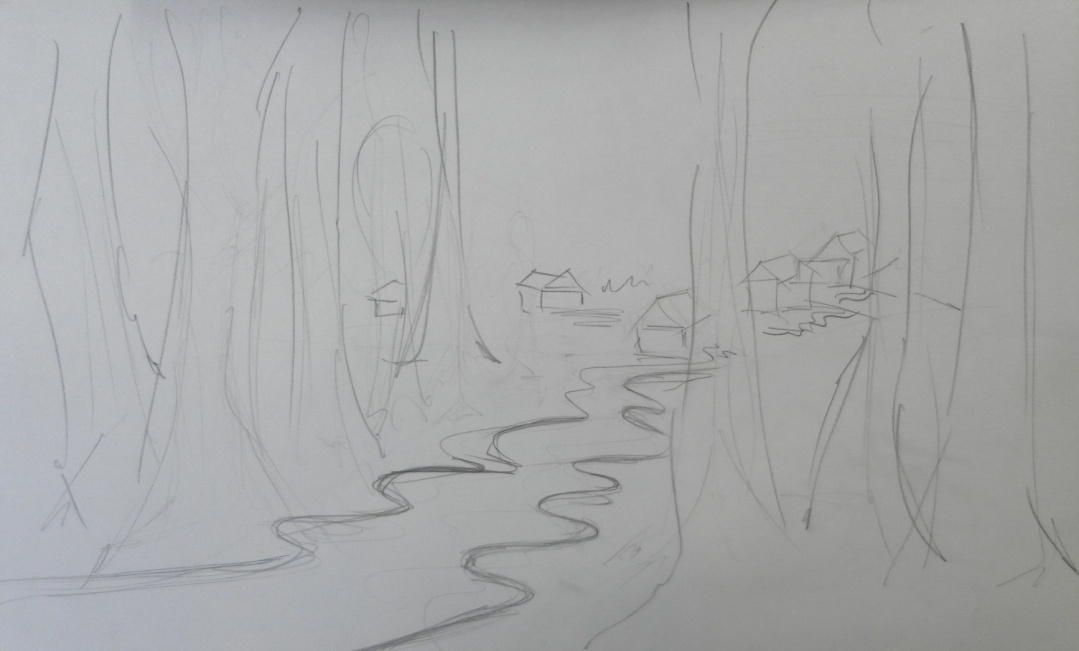 2) Подмалевок: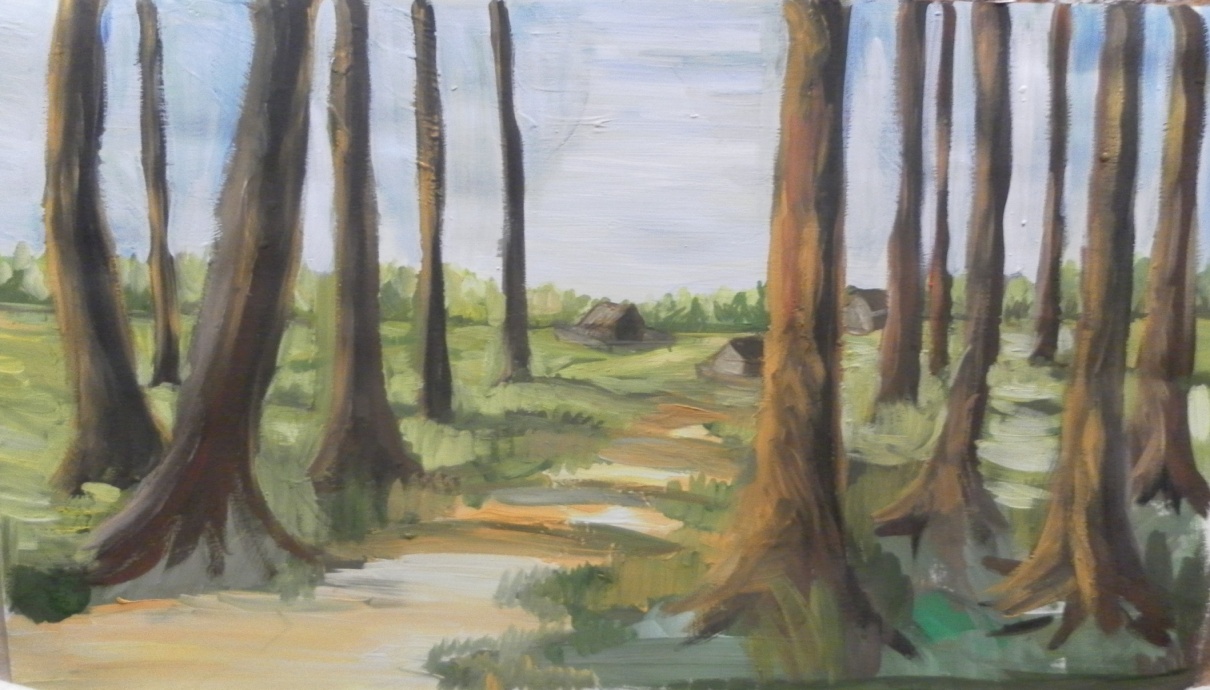 Ученики работали большими кисточками. Работая вместе ребята стали единым целым.3) Проработка деталей: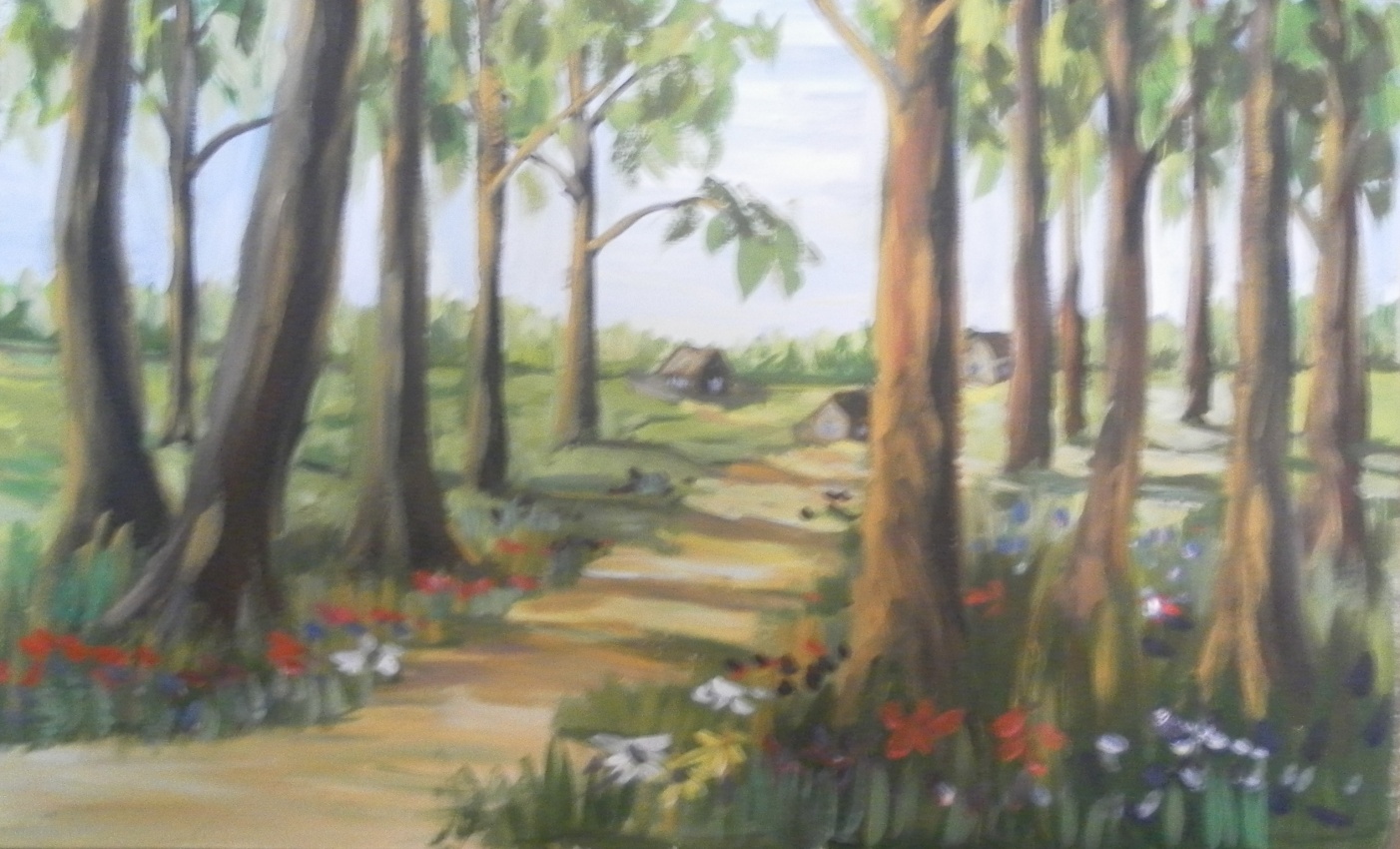    Проведя урок в три этапа, главной моей задачей было сплотить ребят при выполнении общей работы, чтобы они научились считаться с мнением других, уважать друг друга, прислушиваться друг к другу.     Задача выполнена. Ученики создали декорацию к спектаклю, у них получилась единая, не раздробленная работа.     Декорация была использована к спектаклю «Красная шапочка», который проходил в Библиотеке пос.Рудничного.